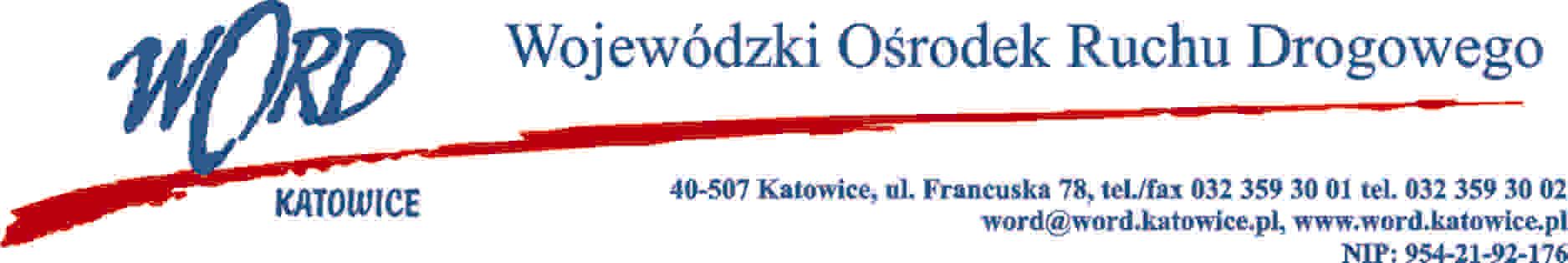 Katowice, 11.01.2024 r. Wykonawcy wszyscyZgodnie z art. 271 ust. 1 ustawy – Prawo zamówień publicznych z 11 września 2019 r. (Dz. U. z 2023 r., poz. 1605 z późn.zm.), Zamawiający zmienia ogłoszenie o zamówieniu w Biuletynie Zamówień Publicznych nr 2024/BZP 00024973 dot. postępowania prowadzonego w trybie podstawowym pn.:„Dostawa motocykli oraz motorowerów na potrzeby Wojewódzkiego Ośrodka Ruchu Drogowego w Katowicach”W opisie przedmiotu zamówienia w części II zamiast: „Dostawa 6 sztuk motocykli w zakresie kategorii A2 prawa jazdy. Przedmiotem zamówienia jest dostawa 6 tożsamych modelowo motocykli przystosowanych do przeprowadzania egzaminów państwowych w zakresie kategorii A2 prawa jazdy, o identycznych parametrach technicznych i posiadających identyczne wyposażenie, dla Wojewódzkiego Ośrodka Ruchu Drogowego w Katowicach. Wszystkie pojazdy muszą spełniać warunki techniczne obowiązujące na terenie Polski oraz wymagania prawne właściwe ze względu na przeznaczenie pojazdów”Powinno być: „Dostawa 6 sztuk motocykli w zakresie kategorii A1 prawa jazdy. Przedmiotem zamówienia jest dostawa 6 tożsamych modelowo motocykli przystosowanych do przeprowadzania egzaminów państwowych w zakresie kategorii A1 prawa jazdy, o identycznych parametrach technicznych 
i posiadających identyczne wyposażenie, dla Wojewódzkiego Ośrodka Ruchu Drogowego w Katowicach. Wszystkie pojazdy muszą spełniać warunki techniczne obowiązujące na terenie Polski oraz wymagania prawne właściwe ze względu na przeznaczenie pojazdów”Dyrektor WORD KatowiceKrzysztof Przybylski